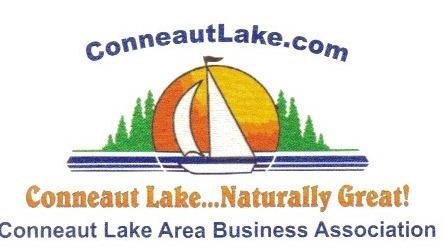 12th AnnualFESTIVAL OF THE ARTS, CRAFTS & GIFTSSaturday & Sunday, July 1 & 2, 2023Conneaut Cellars Winery, Conneaut Lake, PAYou are invited to come and share your creative talents at the 12th Annual Festival of the Arts, Crafts & Gifts on Sat. & Sun., July 1 & 2, 2023.Spaces will be 12’ x 12’.  Vendors will be responsible to provide their own tables, chairs, displays & cover.Registration and set-up will Friday, June 30, from 2:00 p.m. to 7:00 p.m.  and  Saturday,  July 1 from 7:00 a.m. to 9:30 a.m.  Show hours are Saturday and Sunday, 10:00 a.m. to 5:00 p.m. Yard signs, banners, & newspaper articles will be used to advertise this event.For information, please call 814-720-2917 or email conneautlakebusiness@gmail.com Festival of the Arts & Crafts is sponsored by the Conneaut Lake Area Business Association.